To										Date: 26.01.2019The PrincipalsAffiliated Colleges of Andhra UniversitySir/Madam,KIND ATTENTIONThe Andhra University Inter-University Kick Boxing (Men & Women) team selections scheduled on 5th February, 2019 at AU Golden Jubilee Grounds, Visakhapatnam is postponed to 8th February, 2019 at Boxing Academy, Visakhapatnam Port Stadium.Thanking you,Yours sincerely,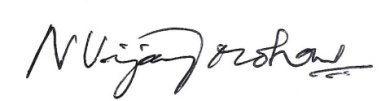 (N.VIJAY MOHAN)Copy to all the Principals of Campus Colleges,Copy to all the Lecturers in Physical Education/Physical DirectorsANDHRA UNIVERSITYDEPARTMENT OF PHYSICAL EDUCATION AND SPORTS SCIENCES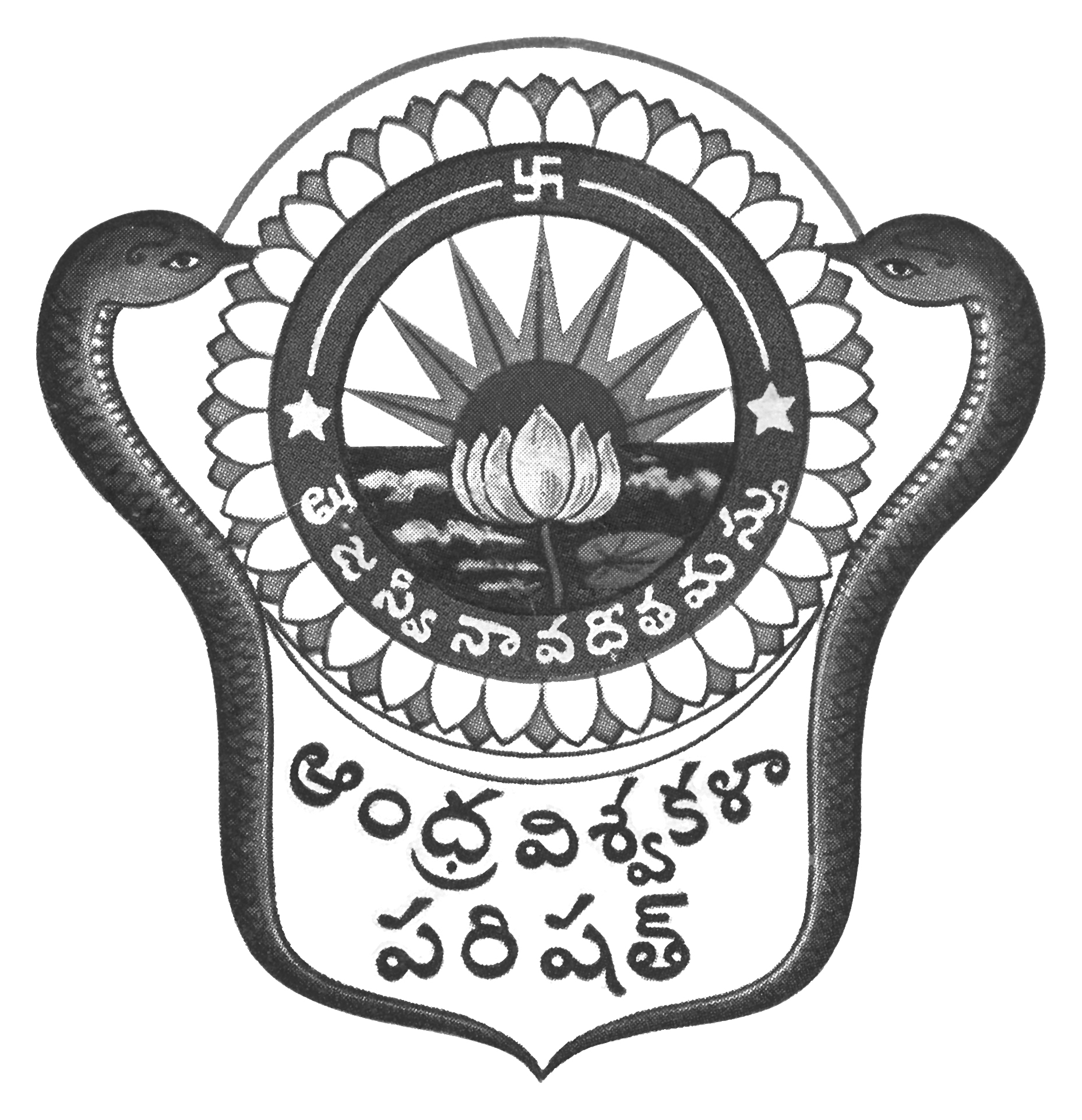 